T.C.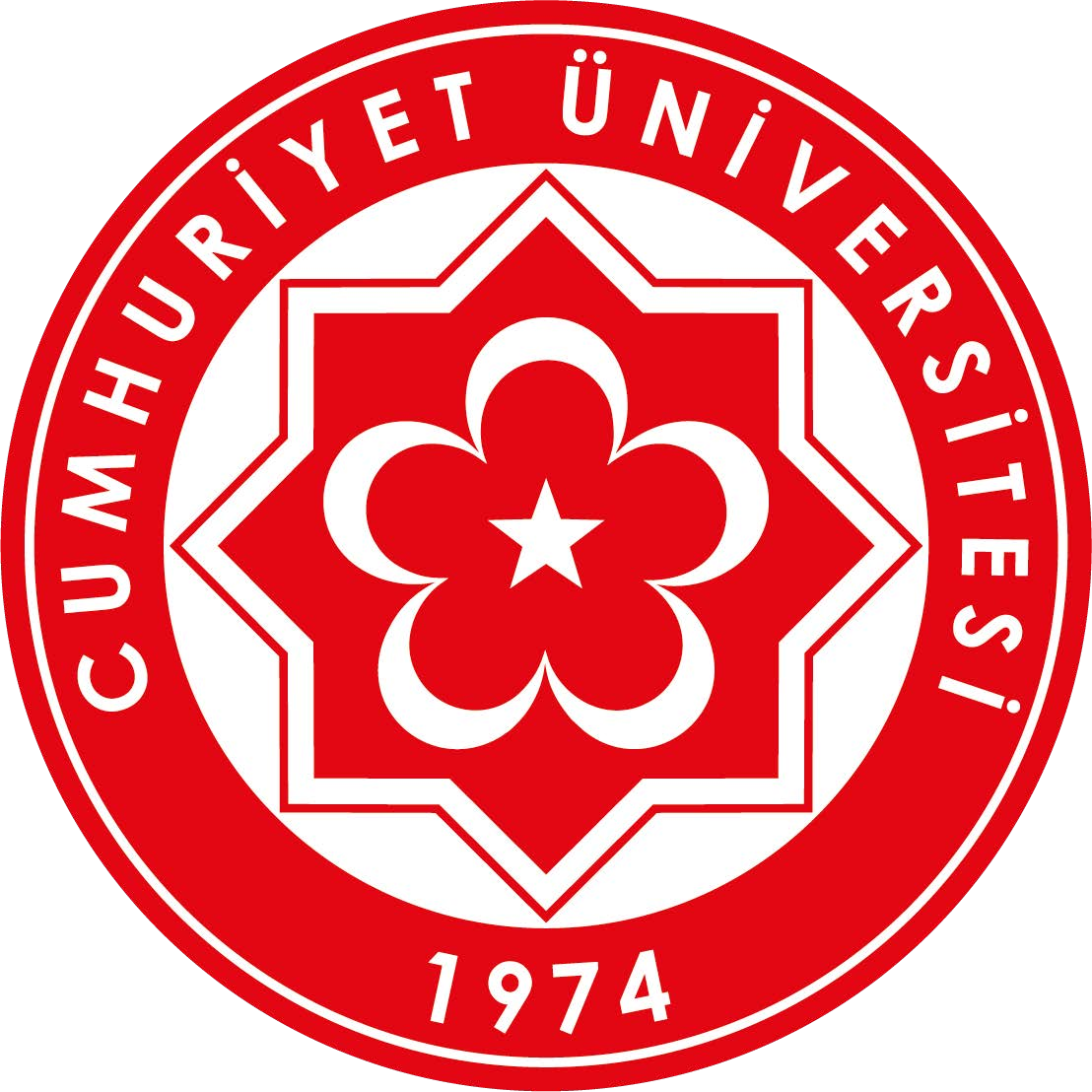 SİVAS CUMHURİYET ÜNİVERSİTESİÖĞRENCİ İLİŞİK KESME DİLEKÇESİT.C. Kimlik No	:............................................................................................................Adı Soyadı	:.............................................................................................................Öğrenci Numarası	:……………………………………………………………………….Fakülte/Yüksekokul :.............................................................................................................Bölümü	:.............................................................................................................İLİŞİK KESME NEDENİ:…………………………………………………………..Üniversitenizden kendi isteğimle ilişiğimi kesmek istiyorum.Gereğini müsaadelerinize arz ederim.Not: İlişiği kesilen öğrencinin tekrar kayıt hakkı veya geri dönme hakkı bulunmamaktadır.……/….…/20..… Öğrencinin İmzası…………………e mail : yos@cumhuriyet.edu.tr